Data wpływu: Nr sprawy: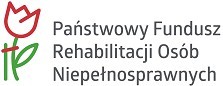 WNIOSEKo dofinansowanie ze środków Państwowego Funduszu Rehabilitacji Osób Niepełnosprawnych zaopatrzenia w sprzęt rehabilitacyjny 	Część A – DANE WNIOSKODAWCY	Taki sam jak adres siedziby 	Część B – INFORMACJE DODATKOWE	 	IV. KORZYSTANIE ZE ŚRODKÓW PFRON	Czy Wnioskodawca korzystał ze środków PFRON?NieTak 	Część B – PRZEDMIOT WNIOSKU	 	I. PRZEDMIOT WNIOSKU	Przedmiot wniosku:Ogólna wartość nakładów dotychczas poniesionych przez wnioskodawcę na realizację zadania do końca miesiąca poprzedzającego miesiąc, w którym składany jest wniosek: 	Część C – INFORMACJE UZUPEŁNIAJĄCE	 	OŚWIADCZENIE	Oświadczam, że zatrudniam fachową kadrę do obsługi zadania.Oświadczam, że posiadam odpowiednie warunki lokalowe i techniczne do realizacji zadania.I. DANE WNIOSKODAWCYI. DANE WNIOSKODAWCYNazwa polaDo uzupełnieniaPełna nazwa Wnioskodawcy:Nr telefonu:Adres e-mail:Strona internetowa:II. ADRES SIEDZIBYII. ADRES SIEDZIBYNazwa polaDo uzupełnieniaWojewództwo:Powiat:Gmina:Miejscowość:Ulica:Nr domu:Nr lokalu:Kod pocztowy:Poczta:III. ADRES DO KORESPONDENCJIIII. ADRES DO KORESPONDENCJINazwa polaDo uzupełnieniaWojewództwo:Powiat:Gmina:Miejscowość:Ulica:Nr domu:Nr lokalu:Kod pocztowy:Poczta:IV. OSOBA SKŁADAJĄCA WNIOSEKIV. OSOBA SKŁADAJĄCA WNIOSEKNazwa polaDo uzupełnieniaImię:Nazwisko:Pesel:Nr telefonu:Adres email:OSOBY UPRAWNIONE DO REPREZENTOWANIA WNIOSKODAWCYOSOBY UPRAWNIONE DO REPREZENTOWANIA WNIOSKODAWCYNazwiska i imiona osób, wraz z podaniem funkcji jaką pełnią w organizacji, które zgodnie z postanowieniami statutu lub innego aktu wewnętrznego są upoważnione do zaciągania zobowiązań finansowych w imieniuWnioskodawcy.Nazwiska i imiona osób, wraz z podaniem funkcji jaką pełnią w organizacji, które zgodnie z postanowieniami statutu lub innego aktu wewnętrznego są upoważnione do zaciągania zobowiązań finansowych w imieniuWnioskodawcy.Imię i nazwiskoFunkcjaI. INFORMACJE DODATKOWEI. INFORMACJE DODATKOWENazwa polaDo uzupełnieniaStatus prawny:Nr rejestru sądowego (KRS):Data wpisu do rejestru sądowego:Organ założycielski:REGON:NIP:Podstawa działania:Sektor finansów:publicznychniepublicznychNazwa banku:Nr rachunku bankowego:II. INFORMACJE O DZIAŁALNOŚCI WNIOSKODAWCYII. INFORMACJE O DZIAŁALNOŚCI WNIOSKODAWCYNazwa polaDo uzupełnieniaCzy wnioskodawca prowadzi działalność na rzecz osób niepełnosprawnych lub działalność związaną z rehabilitacją osób niepełnosprawnych?Nie  TakCzy Wnioskodawca jest płatnikiem VAT:Nie  TakPodstawa prawna zwolnienia z podatku VAT:Wnioskodawca jest podatnikiem podatku VAT, lecz nie jest uprawniony do obniżenia kwoty podatku należnego o podatek naliczony:Nie dotyczy  Nie  TakPodstawa prawna:Czy wnioskodawca otrzymał pomoc de minimis w okresie obejmującym bieżący rok kalendarzowy oraz dwa poprzedzające go lata kalendarzowe?:Nie  TakCzy wnioskodawca otrzymał pomoc inną niż de minimis (w odniesieniu do tych samych kosztów kwalifikujących się do objęcia pomocą oraz na dany projekt inwestycyjny, z którym jest związana pomoc de minimis)?:Nie  TakCzy wnioskodawca posiada status zakładu pracy chronionej?:Nie  TakCzy wnioskodawca jest podmiotem prowadzącym działalność gospodarczą?:Nie  TakNazwa polaDo uzupełnieniaOd kiedy Wnioskodawca prowadzi działalność na rzecz osób niepełnosprawnych?Liczba zatrudnionej kadry specjalistycznej związanej z działalnością na rzecz osób niepełnosprawnych:Kwalifikacje zatrudnionej kadry specjalistycznej związanej z działalnością na rzecz osób niepełnosprawnych:V. CELE WYKORZYSTANIA OTRZYMANYCH ŚRODKÓW PFRONV. CELE WYKORZYSTANIA OTRZYMANYCH ŚRODKÓW PFRONV. CELE WYKORZYSTANIA OTRZYMANYCH ŚRODKÓW PFRONV. CELE WYKORZYSTANIA OTRZYMANYCH ŚRODKÓW PFRONV. CELE WYKORZYSTANIA OTRZYMANYCH ŚRODKÓW PFRONV. CELE WYKORZYSTANIA OTRZYMANYCH ŚRODKÓW PFRONCel dofinansowaniaNr umowyData zawarciaKwota dofinan- sowaniaStan rozliczeniaKwota rozliczonaII. SZCZEGÓŁOWY PRELIMINARZ SPRZĘTUII. SZCZEGÓŁOWY PRELIMINARZ SPRZĘTUII. SZCZEGÓŁOWY PRELIMINARZ SPRZĘTUII. SZCZEGÓŁOWY PRELIMINARZ SPRZĘTUII. SZCZEGÓŁOWY PRELIMINARZ SPRZĘTUII. SZCZEGÓŁOWY PRELIMINARZ SPRZĘTULp.NazwaIlość sztukCena jednostkowaWartość ogółemDo weryfikacji (wypełnia PCPR)III. MIEJSCE REALIZACJIIII. MIEJSCE REALIZACJINazwa polaDo uzupełnieniaOkreślenie planowanych lokalizacji, w których będzie znajdował się sprzęt będący przedmiotem wniosku:IV. OPIS PRZEDSIĘWZIĘCIAIV. OPIS PRZEDSIĘWZIĘCIANazwa polaDo uzupełnieniaTermin od:Termin do:Cel dofinansowania:Liczba uczestników ogółem:- w tym osoby niepełnosprawne do 18 lat:- w tym osoby niepełnosprawne powyżej 18 lat:Przewidywane efekty:V. KOSZTY PRZEDSIĘWZIĘCIAV. KOSZTY PRZEDSIĘWZIĘCIANazwa polaDo uzupełnieniaPrzewidywany łączny koszt realizacji zadania:Wnioskowana kwota dofinansowania ze środków PFRON:Własne środki przeznaczone na realizację zadania:Inne publiczne źródła finansowania ogółem - z wyłączeniem środków pochodzących z PFRON:Inne niepubliczne źródła finansowania ogółem - z wyłączeniem środków pochodzących z PFRON:MiejscowośćDataPodpisy osób uprawnionych do reprezentowania WnioskodawcyZAŁĄCZNIKI DO WNIOSKUZAŁĄCZNIKI DO WNIOSKULp.PlikUZUPEŁNIONE ZAŁĄCZNIKI DO WNIOSKUUZUPEŁNIONE ZAŁĄCZNIKI DO WNIOSKULp.PlikLISTA ZAŁĄCZNIKÓW WPROWADZONA W NABORZEListaPODPISANY WNIOSEKPlik